Staff reallocation guideline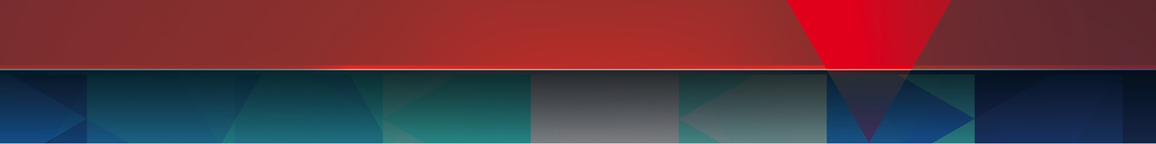 Purpose  The purpose of the staff reallocation guideline is to provide a standard approach for managing staff reallocation. It supports staff to move between wards by providing an orientationsetting expectationsconsidering scope, skills set and clinical experienceincorporating feedback for improvement.ScopeThis guideline applies to all registered nurses (RN), enrolled nurses (EN) and health care assistants (HCA). Professional clinical judgment is to be exercised at all times. This guideline also applies to the integrated operation centre, duty nurse managers and clinical managers. Staff reallocation is a negotiated process and shared decision.The term patient applies in this guideline to all inpatients. This includes all inpatients entered in the patient management system for the ward/unit. ProcedureShift coordinator of area receiving staff member Welcome the staff memberProvide a brief orientation to the ward/unit. Include the following:Establish how long the staff member is reallocated to the ward/unit forIntroduce key staff e.g. clinical manager, shift coordinatorShow around the ward – point out emergency equipment, exits, storeroom, clean store, medication room and access, sluice room, emergency procedure and location of staff amenitiesInclude any other area specific information Discuss TrendCare and if the staff member will need to/is able to complete categorisation and actualisationDiscuss expectations If the staff member is reallocated for part shift, provide a task listIf the staff member is reallocated for a full shift allocate an agreed patient loadAllocate an appropriate workload based on the following factors – knowledge and role of the staff member, environment familiarity, skill set and current ward staff mixProvide a handover if assigning patientsAssign the staff member a named RN for direction and delegation The named RN will be the primary contact for queries and assistance The named RN will check in with the staff member on a regular basis Complete staff administrationAdd the staff members name to the allocate staff screen in TrendCare (or equivalent system)Enter the number of hours they are present on the ward/unitNotify the integrated operations centre when they arrive/leaveReassess variance indicator scoreReallocated staff member On arrival to the ward/unit make yourself known to shift coordinator and orientate Communicate how long you are reallocated forFind out key staff members e.g. Clinical manager, shift coordinator, designated RNOrientate to the ward and make sure you know the following – Location of emergency equipment, exits, storeroom, clean store, medication room and access, sluice room, emergency procedure and location of staff amenities are locatedAccess card/pin number for access to locked areasAsk questions about area specific information Discuss TrendCare and if you are able to/need to complete categorisation and actualisation Discuss expectations with the shift coordinator and named RN assigned for the shiftDiscuss your skill set, scope of practice and familiarity to the environmentFollow the SMART 5 task list (Appendix 1) if you are there for a part shift Negotiate an agreed patient load if you are there for the full shiftReceive a handover of patients, if taking a patient loadFind out who your named RN is and speak to them (or shift coordinator) if you feel unsafe, unsure about anything or if you require assistanceFollow these general guidelinesAll documentation (including TrendCare) is as per DHB policyAll medication administration is as per DHB and ward specific policy/procedure Communicate with your designated RN frequently – patient activity i.e. care requirements, change in patient status and ward staff activity i.e. meal breaks, updated task list, include the clinical manager or shift coordinatorNegotiate meal breaks and rest periods on arrival Feedback on your experience using the evaluation form below Complete staff administrationMake sure your hours have been moved in TrendCare (or equivalent system)If reallocated for a full shift note this on your time sheetAppendix 1 – Guides for RN or HCA assistancePlease complete staff feedback form over page.Appendix 2 – Staff evaluation formWhat went well?____________________________________________________________________________________________________________________________________________________________________What could have been better?____________________________________________________________________________________________________________________________________________________________________Guide for RN assistance – part shiftGuide for RN assistance – part shiftGuide for RN assistance – part shiftWelcome to our ward. Thank you for coming, we appreciate you and your help.Welcome to our ward. Thank you for coming, we appreciate you and your help.Welcome to our ward. Thank you for coming, we appreciate you and your help.Date: How long are you here for? 		 (hrs)How long are you here for? 		 (hrs)Shift coordinator is: Your designated RN is: Your designated RN is: Orientation (shift coordinator to complete)Orientation (shift coordinator to complete)Tick ()Introduce them to their designated RNIntroduce them to their designated RNGo over task list – SMART 5s (if applicable)FGo over task list – SMART 5s (if applicable)FHandover sheet with patient details and nurse assignmentHandover sheet with patient details and nurse assignmentSwipe card access/combination numbersSwipe card access/combination numbersWard layoutWard layoutResuscitation/emergency equipment Resuscitation/emergency equipment Medication & treatment room/sMedication & treatment room/sSluice roomSluice roomLinen room/sLinen room/sStorage area/sStorage area/sStaff room, toilet/lockersStaff room, toilet/lockersSMART 5s (reallocated RN to complete)SMART 5s (reallocated RN to complete)Tick () as applicableCover breaks, answer phones and call bellsCover breaks, answer phones and call bellsUndertake patient observations and recordings, as requestedUndertake patient observations and recordings, as requestedAssist with essential patient cares and mobilisationAssist with essential patient cares and mobilisationAssist RN with medication and IV antibiotics, as appropriateAssist RN with medication and IV antibiotics, as appropriateUndertake specific tasks, as agreedUndertake specific tasks, as agreedGuide for HCA assistance – part shiftGuide for HCA assistance – part shiftGuide for HCA assistance – part shiftWelcome to our ward. Thank you for coming to help. We appreciate you and your help.Welcome to our ward. Thank you for coming to help. We appreciate you and your help.Welcome to our ward. Thank you for coming to help. We appreciate you and your help.Date: How long are you here for? 		 (hrs)How long are you here for? 		 (hrs)Shift coordinator is: Your designated RN is: Your designated RN is: Orientation (shift coordinator to complete)Orientation (shift coordinator to complete)Tick ()Introduce them to their designated RNIntroduce them to their designated RNGo over task list – SMART 5sGo over task list – SMART 5sHandover sheet with patient details and nurse assignmentHandover sheet with patient details and nurse assignmentSwipe card access/combination numbersSwipe card access/combination numbersWard layoutWard layoutResuscitation/emergency equipment Resuscitation/emergency equipment Medication & treatment room/sMedication & treatment room/sSluice roomSluice roomLinen room/sLinen room/sStorage area/sStorage area/sStaff room, toilet/lockersStaff room, toilet/lockersSMART 5s (reallocated HCA to complete)SMART 5s (reallocated HCA to complete)Tick () as applicablePatient hygiene care, comfort care, mobilisation and toiletingPatient hygiene care, comfort care, mobilisation and toiletingAssist with meal trolley , tea trolley, menus, feeding of patients needing assistance Assist with meal trolley , tea trolley, menus, feeding of patients needing assistance Tidy the ward, restock linen trolleys, refill hand gels, empty rubbish bins as requiredTidy the ward, restock linen trolleys, refill hand gels, empty rubbish bins as requiredAnswer phones and call bellsAnswer phones and call bellsSpecific tasks as delegated by RNSpecific tasks as delegated by RNReallocated staff evaluation formReallocated staff evaluation formPlease complete this form and return to your ward/unit manager.  Your feedback will be used to help us improve on providing safe staffing and healthy workplaces.Please complete this form and return to your ward/unit manager.  Your feedback will be used to help us improve on providing safe staffing and healthy workplaces.Date:Ward/unit reallocated to:Reallocated for (circle):	Part  /  full shiftAllocated (circle): 	Patients  /  tasksRole (circle):		EN  /  HCA  /  RN  Your home ward/unit:AgreeSomewhat agreeNeutralSomewhat disagreeDisagreeI felt welcomed by the teamI received orientation to the area when I arrivedThe patient cares allocated to me were within my scope of practice / skillset / experience It was clear what tasks I was expected to undertakeWhen I had any concerns, questions or issues the staff helped meI was able to take breaks as plannedOverall I felt supported to do a good job